RE: Hauteur éoliennesBoîte de réception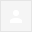 Bonjour M. Champeymond,Je vous ai transmis le 22/10/21 un mail de compte-rendu de nos échanges qui reprend la majorité des sujets que nous avons pu aborder lors de notre entretien du 30/09/21. Je vous laisse le soin de compléter si nécessaire.En Complément, voici les éléments de réponses demandés :1/ Concernant les sonomètres installés sur la zone d’étude : les sonomètres installés sont de classe 1, c’est-à-dire que leur niveau de précision de +/- 1 dBA. Ce sont les sonomètres les plus performants du marché. Ils sont capables de mesurer un son d’une intensité minimale de  21 dBA (appelé bruit de fond). Pour ordre de comparaison, à la compagne, sans vent et sans activité humaine, l’intensité sonore mesurée est aux alentours de 25 dBA.2/ Concernant la zone R165 matérialisant le réseau d’entrainement basse altitude de l’armée de l’air : nous avons pris en considération ce sujet très important dès la conception du projet. Comme déjà évoqué à plusieurs reprises au cours de nos diverses rencontres/discussions, je vous confirme une nouvelle fois que dans l’état actuelle des choses, nous limitons la hauteur des éoliennes à 150 m bout de pale. A ce sujet, je tiens à vous préciser que la hauteur de 244 m (800ft) que vous évoquez n’a aucune réalité opérationnelle puisqu’elle ne tient pas compte de la marge de sécurité fixée par l’Armée de l’Air afin de garantir la sécurité de ses opérations aériennes.Je constate d’ailleurs que depuis mon mail du 24/09/21 dans lequel je rappelais un nouvelle fois la hauteur des éoliennes envisagées, vous avez maintenu les photomontages d’éoliennes de 200m sur votre site internet. Ces documents ne relèvent d’aucune étude paysagère et technique que nous avons menées. Ils ne reflètent ni le travail d’EDF Renouvelables, ni le projet envisagé. Je m’étonne d’autant plus de trouver encore ces informations irréalistes sur votre site que la démarche prônée depuis le début par votre association est d’informer en toute honnêteté sur le projet.Bien à vous,22 nov. 2021 17:39 (il y a 10 jours)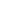 Baptiste RossignolDirecteur de projetsDirection Sud  - Agence Sud-ouestImmeuble HILLS PLAZABâtiment A - 3ème étage8 rue Vidailhan - 31130 BALMATél : 05 34 26 52 96
Mob: 06 23 28 73 06